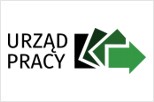 Załącznikdo zarządzenia nr 5/2022Dyrektora PUP w Turkuz dnia 02.02.2022 r.ZASADYgospodarowania środkami publicznymi przeznaczonymi 
na finansowanie działań obejmujących kształcenie ustawiczne pracowników i pracodawców 
z Krajowego Funduszu SzkoleniowegoIlekroć w Zasadach mowa o:KFS – oznacza to Krajowy Fundusz Szkoleniowy,Komisji – oznacza to Komisję Oceny Wniosków powołaną przez Dyrektora Powiatowego Urzędu Pracy Turku,Mikroprzedsiębiorcy – przedsiębiorca, który zatrudnia mniej niż 10 pracowników i którego roczny obrót lub roczna suma bilansowa nie przekracza 2 milionów EUR. Rozporządzenie Komisji (UE)
nr 651/2014 z dnia 17 czerwca 2014 r. uznające niektóre rodzaje pomocy za zgodne z rynkiem wewnętrznym w zastosowaniu art. 107 i 108 Traktatu (Dz. Urz. UE L 2014 Nr 187, str. 70),Pracodawcy – należy przez to rozumieć jednostkę organizacyjną, chociażby nie posiadała osobowości prawnej, a także osobę fizyczną, jeżeli zatrudniają one co najmniej jednego pracownika (art. 2 ust. 1 pkt 25 ustawy z dnia 20 kwietnia 2004 r. o promocji zatrudnienia i instytucjach rynku pracy Dz. U. z 2021 r. poz.1100 ze zm.),Pracowniku – należy przez to rozumieć osobę zatrudnioną na podstawie umowy o pracę, powołania, wyboru, mianowania lub spółdzielczej umowy o pracę (art. 2 ustawy z dnia 26 czerwca 1974 r. Kodeks Pracy),Przeciętnym wynagrodzeniu – należy przez to rozumieć przeciętne wynagrodzenie w poprzednim kwartale, od pierwszego dnia następnego miesiąca po ogłoszeniu przez Prezesa Głównego Urzędu Statystycznego w Dzienniku Urzędowym Rzeczypospolitej Polskiej „Monitor Polski”, na podstawie 
art. 20 pkt 2 ustawy z dnia 17 grudnia 1998 r. o emeryturach i rentach z Funduszu Ubezpieczeń Społecznych  (art. 2 ust. 1 pkt 28 ustawy z dnia 20 kwietnia 2004 r. o promocji zatrudnienia i instytucjach rynku pracy Dz. U. z 2021 r., poz. 1100 ze zm.),Staroście – należy przez to rozumieć Starostę Tureckiego lub działającego z jego upoważnienia Dyrektora Powiatowego Urzędu Pracy w Turku,Urzędzie – należy przez to rozumieć Powiatowy Urząd Pracy w Turku,Wniosku – oznacza to wniosek o przyznanie środków na finansowanie kosztów kształcenia ustawicznego pracowników i pracodawców, o którym mowa w art. 69b ust. 1 ustawy o promocji zatrudnienia i instytucjach rynku pracy (Dz. U. z 2021 r. poz.1100 ze zm.).CZĘŚĆ IKRYTERIA OCENY WNIOSKÓW Urząd mając na względzie zasady racjonalności i gospodarności przy wydatkowaniu środków publicznych, rozpatrując wnioski bierze w szczególności pod uwagę działania proponowane we wniosku, oceniając je  zgodnie z kryteriami określonymi w § 6 ust. 5  rozporządzenia:1 działania wymienione poniżej w części II pkt 1 ppkt 2-5 niniejszych zasad otrzymują w przedmiotowym kryterium maksymalną liczbę punktów.2 działania wymienione poniżej w części II pkt 1 ppkt 1 niniejszych zasad, których nie można porównać cenowo z powodu braku usług
o podobnej tematyce dostępnej na rynku, otrzymują w przedmiotowym kryterium maksymalną liczbę punktów.3 w przypadku planowania do objęcia działaniem większej liczby pracowników, liczba uzyskanych punktów będzie liczona jako średnia arytmetyczna punktów dot. planowanego zatrudniania/stanowiska pracy każdego pracownika oraz liczby pracowników.4„Lista zawodów i specjalności (…)” udostępniona jest na stronie internetowej Urzędu http://turek.praca.gov.pl w zakładce „Dokumenty do pobrania”.W przypadku równej ilości przyznanych punktów w kryteriach określonych w pkt 1 pierwszeństwo będą mieli pracodawcy według kolejności daty i godziny złożenia wniosku. Działania po sporządzeniu oceny są klasyfikowane w kolejności wynikającej z liczby uzyskanych punktów (od największej do najmniejszej). Rozpoczęcie realizacji wniosków odbywać się będzie po zakończeniu procedury oceny. W przypadku wnioskowania o działania z zakresu kursów prawa jazdy, badania lekarskie i psychologiczne wymagane do podjęcia kształcenia w ramach tych kursów oraz egzaminy stanowią odrębne działania, które należy ująć we wniosku.CZĘŚĆ II ZAKRES DZIAŁAŃ MOŻLIWYCH DO SFINANSOWANIA ZE ŚRODKÓW KFS I WYSOKOŚĆ WSPARCIAPracodawca może wnioskować w 2022 roku o środki KFS z przeznaczeniem na finansowanie działań obejmujących kształcenie ustawiczne pracowników i pracodawcy, na które składają się:kursy realizowane z inicjatywy pracodawcy lub za jego zgodą,studia podyplomowe realizowane z inicjatywy pracodawcy lub za jego zgodą,egzaminy umożliwiające uzyskanie dokumentów potwierdzających nabycie umiejętności, kwalifikacji lub uprawnień zawodowych,badania lekarskie i psychologiczne wymagane do podjęcia kształcenia lub pracy zawodowej 
po ukończonym kształceniu,ubezpieczenie od następstw nieszczęśliwych wypadków w związku z podjętym kształceniem.Minister właściwy ds. pracy określił następujące priorytety wydatkowania KFS w 2022 r.:1. wsparcie kształcenia ustawicznego osób zatrudnionych w firmach, które na skutek pandemii
COVID-19, musiały podjąć działania w celu dostosowania się do zmienionej sytuacji rynkowej, 2. wsparcie kształcenia ustawicznego osób powracających na rynek pracy po przerwie związanej ze sprawowaniem opieki nad dzieckiem, 3. wsparcie kształcenia ustawicznego w zidentyfikowanych w danym powiecie lub województwie zawodach deficytowych, 4. wsparcie kształcenia ustawicznego osób pracujących będących członkami rodzin wielodzietnych, 5. wsparcie kształcenia ustawicznego pracowników Centrów Integracji Społecznej, Klubów Integracji Społecznej, Warsztatów Terapii Zajęciowej, Zakładów Aktywności Zawodowej, członków lub pracowników spółdzielni socjalnych oraz pracowników zatrudnionych w podmiotach posiadających status przedsiębiorstwa społecznego wskazanych na liście/rejestrze przedsiębiorstw społecznych prowadzonym przez MRiPS, 6. wsparcie kształcenia ustawicznego w związku z zastosowaniem w firmach nowych technologii
i narzędzi pracy, w tym także technologii i narzędzi cyfrowych oraz podnoszenie kompetencji cyfrowych, 7. wsparcie kształcenia ustawicznego osób pracujących w branży motoryzacyjnej. Do wsparcia w ramach priorytetu określonego w pkt 2 ppkt 1 mają prawo wszyscy pracodawcy, którzy
w związku ze zmianami na rynku spowodowanymi pandemią, musieli podjąć działania w celu dostosowania się do nowych warunków.Warunkiem skorzystania ze środków priorytetu jest oświadczenie pracodawcy o konieczności nabycia nowych umiejętności czy kwalifikacji w związku ze zmianami w profilu działalności lub poszerzeniem/rozwojem działalności związanym z pandemią COVID-19. Zmiana kodu PKD nie jest konieczna do skorzystania z tego priorytetu. W ramach priorytetu określonego w pkt 2 ppkt 2 można wnioskować o sfinansowanie kształcenia ustawicznego osób (np. matce, ojcu, opiekunowi prawnemu), które w ciągu jednego roku przed datą złożenia wniosku o dofinansowanie podjęły pracę po przerwie spowodowanej sprawowaniem opieki nad dzieckiem. Wnioskodawca powinien do wniosku dołączyć oświadczenie, że potencjalny uczestnik szkolenia spełnia warunki dostępu do priorytetu bez szczegółowych informacji mogących zostać uznane za dane wrażliwe np. powody pozostawania bez pracy.Aby skorzystać ze środków KFS w ramach priorytetu określonego w pkt 2 ppkt 3 pracodawca powinien 
 udowodnić, że wskazana forma kształcenia ustawicznego dotyczy zawodu deficytowego na terenie powiatu tureckiego bądź województwa wielkopolskiego. Zawody deficytowe, o których mowa są identyfikowane w udostępnionych na stronie internetowej Urzędu http://turek.praca.gov.pl w zakładce „Dokumenty do pobrania”, w następujących opracowaniach: Barometr zawodów dla powiatu tureckiego na rok 2022 orazBarometr zawodów dla województwa wielkopolskiego na rok 2022.Priorytet określony w pkt 2 ppkt 4 adresowany jest do osób, które mają na utrzymaniu rodziny 3+ bądź są członkami takich rodzin. Z dofinansowania w ramach priorytetu mogą skorzystać członkowie rodzin wielodzietnych, którzy na dzień złożenia wniosku posiadają Kartę Dużej Rodziny bądź spełniają warunki jej posiadania. Należy pamiętać, że dotyczy to zarówno rodziców i ich małżonków jak i pracujących dzieci pozostających z nimi w jednym gospodarstwie domowym. Prawo do posiadania Karty Dużej Rodziny przysługuje wszystkim rodzicom oraz małżonkom rodziców, którzy mają lub mieli na utrzymaniu łącznie co najmniej troje dzieci. Przez rodzica rozumie się także rodzica zastępczego lub osobę prowadzącą rodzinny dom dziecka. Prawo do Karty Dużej Rodziny przysługuje także dzieciom: • w wieku do 18. roku życia, • w wieku do 25. roku życia – w przypadku dzieci uczących się w szkole lub szkole wyższej, • bez ograniczeń wiekowych w przypadku dzieci legitymujących się orzeczeniem o umiarkowanym lub znacznym stopniu niepełnosprawności, ale tylko w przypadku, gdy w chwili składania wniosku w rodzinie jest co najmniej troje dzieci spełniających powyższe warunki. Należy pamiętać, że prawo do posiadania Karty Dużej Rodziny nie przysługuje rodzicowi, którego sąd pozbawił władzy rodzicielskiej lub któremu sąd ograniczył władzę rodzicielską przez umieszczenie dziecka w pieczy zastępczej, chyba że sąd nie pozbawił go władzy rodzicielskiej lub jej nie ograniczył przez umieszczenie dziecka w pieczy zastępczej w stosunku do co najmniej trojga dzieci, prawo to nie przysługuje również rodzicowi zastępczemu lub prowadzącemu rodzinny dom dziecka, w przypadku gdy sąd orzekł
o odebraniu im dzieci z uwagi na niewłaściwe sprawowanie pieczy zastępczej. Karta jest przyznawana niezależnie od dochodu w rodzinie.Prawo do posiadania Karty przysługuje członkowi rodziny wielodzietnej, który jest: 1. osobą posiadającą obywatelstwo polskie, mającą miejsce zamieszkania na terytorium Rzeczypospolitej Polskiej; 2. cudzoziemcem mającym miejsce zamieszkania na terytorium Rzeczypospolitej Polskiej na podstawie zezwolenia na pobyt stały, zezwolenia na pobyt rezydenta długoterminowego Unii Europejskiej, zezwolenia na pobyt czasowy udzielony w związku z okolicznością, o której mowa w art. 159 ust. 1 oraz art. 186 ust. 1 pkt. 3 ustawy z dnia 12 grudnia 2013 r. o cudzoziemcach (Dz.U. z 2020 r. poz. 35), lub w związku
z uzyskaniem w Rzeczypospolitej Polskiej statusu uchodźcy lub ochrony uzupełniającej, jeżeli zamieszkuje z członkami rodziny na terytorium Rzeczypospolitej Polskiej; 3. mającym miejsce zamieszkania na terytorium Rzeczypospolitej Polskiej obywatelem państwa członkowskiego Unii Europejskiej, państwa członkowskiego Europejskiego Porozumienia o Wolnym Handlu (EFTA) – strony umowy o Europejskim Obszarze Gospodarczym lub Konfederacji Szwajcarskiej oraz członkom jego rodziny w rozumieniu art. 2 pkt. 4 ustawy z dnia 14 lipca 2006 r. o wjeździe na terytorium Rzeczypospolitej Polskiej, pobycie oraz wyjeździe z tego terytorium obywateli państw członkowskich Unii Europejskiej i członków ich rodzin (Dz.U. z 2019 r. poz. 293), posiadającym prawo pobytu lub prawo stałego pobytu na terytorium Rzeczypospolitej Polskiej. Podmioty uprawnione do korzystania z środków w ramach priorytetu określonego w pkt 2 ppkt 5 to:✓ CIS i KIS to jednostki prowadzone przez JST, organizacje pozarządowe, podmioty kościelne lub spółdzielnie socjalne osób prawnych. Centra i Kluby Integracji Społecznej zatrudniają kadrę odpowiedzialną za reintegrację społeczną i zawodową uczestników.CIS może prowadzić działalność wytwórczą, handlową lub usługową oraz działalność wytwórczą
w rolnictwie. W związku z tym Centrum zatrudnia pracowników odpowiedzialnych za prowadzenie danej działalności, a ponadto pracownika socjalnego, instruktorów zawodu oraz inne osoby prowadzące reintegrację społeczną i zawodową.✓ WTZ mogą być tworzone, przez fundacje, stowarzyszenia i inne podmioty. Działają one w celu rehabilitacji społecznej i zawodowej osób niepełnosprawnych. Podmiot prowadzący WTZ zawiera z samorządem powiatu umowę regulującą między innymi warunki i wysokość dofinansowania kosztów utworzenia
i działalności warsztatu ze środków PFRON.W WTZ zatrudnieni są psycholodzy, instruktorzy terapii zajęciowej, specjaliści do spraw rehabilitacji lub rewalidacji. Ponadto WTZ może zatrudniać: pielęgniarkę lub lekarza, pracownika socjalnego, instruktora zawodu, a także inne osoby niezbędne do prawidłowego funkcjonowania warsztatu.Pracodawcy zamierzający skorzystać z tego priorytetu powinni wykazać, że współfinansowane ze środków KFS działania zmierzające do podniesienia kompetencji pracowników związane są z ich zadaniami realizowanymi w CIS, KIS, WTZ, ZAZ, przedsiębiorstwie społecznym lub spółdzielni socjalnej.✓ Przedsiębiorstwa społeczne wpisane na listę przedsiębiorstw społecznych prowadzoną przez MRiPS – lista ta jest dostępna pod adresem http://www.bazaps.ekonomiaspoleczna.gov.pl/ w formie interaktywnej bazy danych. Status przedsiębiorstwa społecznego mogą uzyskać m.in. organizacje pozarządowe
(np. fundacje i stowarzyszenia) spółki non-profit, spółdzielnie socjalne, a także kościelne osoby prawne. ✓ Spółdzielnie socjalne – to podmioty wpisane do Krajowego Rejestru Sądowego, na tej podstawie można zweryfikować ich formę prawną. Niektóre spółdzielnie socjalne mogą uzyskać status przedsiębiorstwa społecznego. W takiej sytuacji ich uprawnienia do skorzystania ze wsparcia w ramach tego priorytetu można potwierdzić na podstawie listy przedsiębiorstw społecznych, o której mowa powyżej. Bez względu na to czy spółdzielnia socjalna posiada status przedsiębiorstwa społecznego, jest ona uprawniona do skorzystania ze środków w ramach tego priorytetu. ✓ Zakłady aktywności zawodowej – to podmioty, które mogą być tworzone przez gminę, powiat oraz fundację, stowarzyszenie lub inną organizację społeczną, decyzję o przyznaniu statusu zakładu aktywności zawodowej wydaje wojewoda. Ze środków w ramach tego priorytetu korzystać mogą wszyscy pracownicy przedsiębiorstw społecznych
i ZAZ oraz pracownicy i członkowie spółdzielni socjalnych. Aby skorzystać ze środków KFS w ramach priorytetu określonego w pkt 2 ppkt 6 Wnioskodawca powinien udowodnić, że w ciągu jednego roku przed złożeniem wniosku bądź w ciągu trzech miesięcy po jego złożeniu zostały/zostaną zakupione nowe maszyny i narzędzia, bądź będą wdrożone nowe technologie
i systemy, a osoby objęte kształceniem ustawicznym będą wykonywać nowe zadania związane
z wprowadzonymi/ planowanymi do wprowadzenia zmianami. Przez „nowe technologie czy narzędzia pracy” w niniejszym priorytecie należy rozumieć technologie, maszyny czy rozwiązania nowe dla wnioskodawcy a nie dla całego rynku. Przykładowo maszyna istniejąca na rynku od bardzo wielu lat ale nie wykorzystywana do tej pory w firmie wnioskodawcy jest w jego przypadku „nową technologią czy narzędziem pracy”. Wsparciem kształcenia ustawicznego w ramach priorytetu można objąć jedynie osobę, która w ramach wykonywania swoich zadań zawodowych/ na stanowisku pracy korzysta lub będzie korzystała z nowych technologii i narzędzi pracy. Składając wniosek o dofinansowanie podnoszenia kompetencji cyfrowych Wnioskodawca
w uzasadnieniu powinien wykazać, że posiadanie konkretnych umiejętności cyfrowych, które objęte są tematyką wnioskowanego szkolenia jest powiązane z pracą wykonywaną przez osobę kierowaną na szkolenie. Wsparcie ze środków KFS w ramach priorytetu określonego w pkt 2 ppkt 7 mogą otrzymać pracodawcy
i pracownicy zatrudnieni w firmach z szeroko rozumianej branży motoryzacyjnej/przemyśle samochodowym. Jest to pojęcie obejmujące szerokie spektrum przedsiębiorstw zaangażowanych
w projektowanie, produkcję, marketing i sprzedaż samochodów. O przynależności do branży motoryzacyjnej decydować będzie posiadanie jako przeważającego (według stanu na 1 stycznia 2022 roku) jednego z poniższych kodów PKD: 	✓ Dział C.22 Produkcja wyrobów z gumy i tworzyw sztucznych PKD 22.11.Z Produkcja opon i dętek z gumy; bieżnikowanie i regenerowanie opon z gumy 	✓ Dział C.29 Produkcja pojazdów samochodowych, przyczep i naczep, wyjątkiem motocykli: PKD 29.10.A Produkcja silników do pojazdów samochodowych (z wyłączeniem motocykli) oraz do ciągników rolniczych PKD 29.10.B Produkcja samochodów osobowych PKD 29.10.C Produkcja autobusów PKD 29.10.D Produkcja pojazdów samochodowych przeznaczonych do przewozu towarów PKD 29.10.E Produkcja pozostałych pojazdów samochodowych, z wyłączeniem motocykli PKD 29.20.Z Produkcja nadwozi do pojazdów silnikowych; produkcja przyczep i naczep PKD 29.31.Z Produkcja wyposażenia elektrycznego i elektronicznego do pojazdów silnikowych PKD 29.32.Z Produkcja pozostałych części i akcesoriów do pojazdów silnikowych, z wyłączeniem motocykli ✓ Dział C.30 Produkcja pozostałego sprzętu transportowego: PKD 30.91.Z Produkcja motocykli 	✓ Dział G.45 Handel hurtowy i detaliczny pojazdami samochodowymi, naprawa pojazdów samochodowych: PKD 45.11.Z Sprzedaż hurtowa i detaliczna samochodów osobowych i furgonetek PKD 45.19.Z Sprzedaż hurtowa i detaliczna pozostałych pojazdów samochodowych, z wyłączeniem motocykli PKD 45.20.Z Konserwacja i naprawa pojazdów samochodowych, z wyłączeniem motocykli PKD 45.31.Z Sprzedaż hurtowa części i akcesoriów do pojazdów samochodowych, z wyłączeniem motocykli PKD 45.32.Z Sprzedaż detaliczna części i akcesoriów do pojazdów samochodowych, z wyłączeniem motocykli PKD 45. 40.Z Sprzedaż hurtowa i detaliczna motocykli, ich naprawa i konserwacjaZe wsparcia w ramach priorytetu mogą skorzystać także firmy posiadające przeważający (według stanu na 1 stycznia 2022 roku) jeden z poniższych kodów PKD, o ile prowadzą produkcję dla branży motoryzacyjnej (co powinno być przedmiotem oświadczenia podmiotu wnioskującego o środki KFS): 	✓ Dział C.27 Produkcja urządzeń elektrycznych PKD 27.11.Z Produkcja elektrycznych silników, prądnic i transformatorów PKD 27.12.Z Produkcja aparatury rozdzielczej i sterowniczej energii elektrycznej PKD 27.20.Z Produkcja baterii i akumulatorów PKD 27.40.Z Produkcja elektrycznego sprzętu oświetleniowego PKD 27.90.Z Produkcja pozostałego sprzętu elektrycznego 	✓ Dział C.28 Produkcja maszyn i urządzeń, gdzie indziej niesklasyfikowana PKD 28.15.Z Produkcja łożysk, kół zębatych, przekładni zębatych i elementów napędowych Warunkiem dostępu do niniejszego priorytetu jest posiadanie odpowiedniego kodu PKD oraz zawarte we wniosku o dofinansowanie wiarygodne uzasadnienie konieczności nabycia nowych umiejętności.W ramach KFS starosta może przyznać pracodawcy środki na sfinansowanie kosztów kształcenia
w wysokości:80% kosztów kształcenia ustawicznego, nie więcej jednak niż do wysokości 300% przeciętnego wynagrodzenia w danym roku na jednego uczestnika, 20% wysokości kosztów ponosi pracodawca
w ramach wkładu własnego,100% kosztów kształcenia ustawicznego – jeśli pracodawca należy do grupy mikroprzedsiębiorców, nie więcej jednak niż do wysokości 300% przeciętnego wynagrodzenia w danym roku na jednego uczestnika.Powiatowy Urząd Pracy w Turku w 2022 roku  będzie finansował koszty kształcenia maksymalnie w kwocie 6 000,00 zł na osobę, co oznacza, że wartość szkolenia nie może przekroczyć 6 000,00 zł na osobę,
tj. mikroprzedsiębiorca otrzyma 100% kosztów kształcenia ustawicznego, tj. 6 000,00 zł, a pozostali pracodawcy 80% od maksymalnej kwoty dofinansowania, tj. 4 800,00 zł.Nie należy przy wyliczaniu wkładu własnego pracodawcy, o którym mowa w pkt 10 ppkt 1, uwzględniać innych kosztów, które pracodawca ponosi w związku z udziałem pracowników w kształceniu ustawicznym, np. wynagrodzenia za godziny nieobecności w pracy w związku z uczestnictwem w zajęciach, kosztów delegacji w przypadku konieczności dojazdu do miejscowości innej niż miejsce pracy itp.CZĘŚĆ IIIOGRANICZENIA W PRZYZNAWANIU ŚRODKÓWUrząd nie będzie finansować kształcenia ustawicznego, którego ceny będą odbiegać od cen rynkowych.  Zawyżona cena kształcenia może być podstawą do przeprowadzenia przez Urząd procedury szacowania wartości podanych we wniosku działań, wysyłając zapytanie do co najmniej trzech instytucji szkoleniowych. Urząd przyzna środki na podstawie średniej arytmetycznej kwot podanych przez instytucje szkoleniowe oraz liczby dostarczonych oszacowań. Dopuszcza się negocjacje pomiędzy starostą a pracodawcą treści wniosku, w celu ustalenia ceny usługi kształcenia ustawicznego, liczby osób objętych kształceniem ustawicznym, realizatora usługi, programu kształcenia ustawicznego lub zakresu egzaminu, z uwzględnieniem zasady zapewnienia najwyższej jakości usługi oraz zachowania racjonalnego wydatkowania środków publicznych.W przypadku powtarzającego się we wnioskach kształcenia ustawicznego o podobnym zakresie, Urząd zastrzega sobie możliwość wyliczenia i przyznania średniej ceny usługi kształcenia ustawicznego na podstawie złożonych wniosków i cen rynkowych. Działania możliwe do sfinansowania ze środków KFS nie zawierają kosztów związanych z przejazdem, zakwaterowaniem i wyżywieniem.Nie jest dopuszczalna zmiana zakresu tematycznego oraz programu usługi kształcenia ustawicznego po rozpatrzeniu wniosku.Nie jest możliwe finansowanie ze środków KFS kształcenia: realizowanego przez pracodawców dla własnych pracowników, ani też przez podmiot, z którym pracodawca jest powiązany osobowo lub kapitałowo. Przez powiązania kapitałowe lub osobowe rozumie się wzajemne powiązania między pracodawcą lub osobami upoważnionymi do zaciągania zobowiązań w imieniu pracodawcy, polegające w szczególności na:uczestniczeniu w spółce jako wspólnik spółki cywilnej lub spółki osobowej;posiadaniu co najmniej 10% udziałów lub akcji;pełnieniu funkcji członka organu nadzorczego lub zarządzającego, prokurenta, pełnomocnika;pozostawaniu w związku małżeńskim, w stosunku pokrewieństwa lub powinowactwa w linii prostej, pokrewieństwa lub powinowactwa w linii bocznej do drugiego stopnia lub w stosunku przysposobienia, opieki lub kurateli.organizowanego przez pracodawcę obligatoryjnie dla wszystkich pracowników (np. szkolenie BHP),realizowanego za granicą,dot. tzw. kompetencji miękkich (psychospołecznych, interpersonalnych),  jeżeli nie jest powiązane
z aktualnie zajmowanym stanowiskiem,w formie konferencji branżowych i kongresów naukowych,kursu językowego, którego wnioskowana przez pracodawcę kwota wsparcia przekracza 80,00 zł za jedną osobogodzinę, pracownika, który nie jest zatrudniony w wymiarze co najmniej połowy wymiaru czasu pracy,pracownika, który przebywa na urlopie macierzyńskim/ ojcowskim/ wychowawczym,realizowanego zdalnie, które nie jest prowadzone w czasie rzeczywistym.CZĘŚĆ IVPROCEDURA SKŁADANIA I ROZPATRYWANIA WNIOSKÓWPracodawca zainteresowany przekwalifikowaniem lub aktualizacją swojej wiedzy lub swoich pracowników składa do tutejszego Urzędu (jeżeli jest to właściwy ze względu na siedzibę pracodawcy albo miejsce wykonywania działalności) wniosek o przyznanie środków na finansowanie kosztów kształcenia ustawicznego pracowników i pracodawców. Formularz wniosku wraz z wymaganymi załącznikami dostępny jest w siedzibie Urzędu, ul. Komunalna 6 oraz na stronie internetowej http://turek.praca.gov.pl
(w zakładce: „Dokumenty do pobrania”). Wniosek może być złożony w formie papierowej lub elektronicznej. Wniosek złożony w formie elektronicznej musi posiadać: bezpieczny podpis elektroniczny weryfikowany za pomocą ważnego kwalifikowanego certyfikatu 
z zachowaniem zasad przewidzianych w przepisach o podpisie elektronicznym albopodpis potwierdzony profilem zaufanym elektronicznej platformy usług administracji publicznej.Rekomendowane jest korzystanie z elektronicznej skrzynki podawczej e-PUAP
(www. epuap.gov.pl). Urząd nie ponosi odpowiedzialności za awarię platformy e-PUAP, niewłaściwie przesłane lub uszkodzone pliki.Wymaga się podpisania wniosku w wszystkich wyznaczonych do tego miejscach.Wnioski składane są w terminach określonych przez Urząd, w godzinach pracy Urzędu, tj. 730 - 1530 od godz. 730 pierwszego dnia naboru do godz. 1530 ostatniego dnia naboru, bez względu na formę wniosku (modyfikacja 09.02.2022 r.) Każdorazowo informacja o możliwości złożenia wniosku zostanie opublikowana poprzez ogłoszenie na tablicy informacyjnej w siedzibie Urzędu oraz w postaci elektronicznej z wykorzystaniem strony internetowej Urzędu www.turek.praca.gov.pl, z uwzględnieniem terminu rozpoczęcia oraz zakończenia naboru wniosków. Wnioski złożone poza terminem wskazanym w informacji nie będą podlegały rozpatrzeniu.Nabór, o którym mowa w pkt 3 może być powtarzany do wyczerpania ustalonego limitu środków.Za datę złożenia wniosku przyjmuje się datę wpływu do Urzędu poprawnie wypełnionego wniosku 
z kompletem wymaganych załączników.Wnioski rozpatrywane są stosownie do posiadanych środków finansowych przeznaczonych na tę formę pomocy przez Urząd. Rozpatrywane są tylko wnioski kompletne i prawidłowo sporządzone.O sposobie rozpatrzenia wniosku Urząd powiadamia pracodawcę w formie pisemnej. W przypadku negatywnego rozpatrzenia wniosku Starosta uzasadnia odmowę dofinansowania ze środków KFS wnioskowanego kształcenia ustawicznego.       Od negatywnego rozpatrzenia wniosku nie przysługuje odwołanie.Do wniosku, o którym mowa w pkt 1, pracodawca dołącza:zaświadczenia lub oświadczenie o pomocy de minimis, w zakresie, o którym mowa w art. 37 ust. 1
pkt 1 i ust. 2 pkt 1 i 2 ustawy z dnia 30 kwietnia 2004 r. o postępowaniu w sprawach dotyczących pomocy publicznej (Dz.U. z 2021 r. poz. 743);informacje określone w przepisach wydanych na podstawie art. 37 ust. 2a ustawy z dnia 30 kwietnia 2004 r. o postępowaniu w sprawach dotyczących pomocy publicznej;kopię dokumentu potwierdzającego oznaczenie formy prawnej prowadzonej działalności –
w przypadku braku wpisu do Krajowego Rejestru Sądowego lub Centralnej Ewidencji i Informacji
o Działalności Gospodarczej;program kształcenia ustawicznego lub zakres egzaminu;wzór dokumentu potwierdzającego kompetencje nabyte przez uczestników, wystawianego przez realizatora usługi kształcenia ustawicznego, o ile nie wynika on z przepisów powszechnie obowiązujących.Starosta rozpatruje wnioski wraz w załącznikami, o których mowa w pkt 10, złożone w terminie, o którym mowa w pkt 4.  W przypadku gdy wniosek jest wypełniony nieprawidłowo, Starosta wyznacza pracodawcy termin nie krótszy niż 7 dni i nie dłuższy niż 14 dni do jego poprawienia. Wniosek pozostawia się bez rozpatrzenia, o czym informuje się pracodawcę na piśmie, w przypadku:1) niepoprawienia wniosku we wskazanym terminie lub2) niedołączenia załączników wymaganych zgodnie z pkt 10.Urząd, na każdym etapie rozpatrywania wniosku, zastrzega sobie prawo żądania od pracodawcy niezbędnych wyjaśnień i dokumentów.W przypadku uwzględnienia wniosku do realizacji Urząd telefonicznie lub pisemnie podaje planowany termin zawarcia umowy pomiędzy starostą a pracodawcą, będącej podstawą przyznania finansowania.Pracodawca posiadający adres siedziby lub adres miejsca wykonywania działalności poza terenem powiatu tureckiego winien złożyć oświadczenie, iż nie ubiega się o środki na kształcenie ustawiczne ze środków KFS, tych samych osób w innym powiatowym urzędzie pracy.CZĘŚĆ VPOUCZENIE DLA PRACODAWCYFakt złożenia wniosku nie gwarantuje otrzymania pomocy określonej w niniejszych zasadach.Pracodawca zobowiązany jest do niezwłocznego poinformowania Powiatowego Urzędu Pracy w Turku
o wszelkich  zmianach danych we wniosku oraz w załącznikach.Dopuszcza się wprowadzenie równorzędnej zmiany w danych dot. wnioskowanego działania, które podlegają ocenie tj. w wyniku której liczba uzyskanych punktów za działanie pozwoliłaby na jego zakwalifikowanie do sfinansowania w przeprowadzonym naborze.Zmiany we wniosku mogą nastąpić za zgodą obu stron w formie pisemnej pod rygorem nieważności.W szczególnych przypadkach biorąc pod uwagę wyjaśnienia pracodawcy oraz opinie Komisji, Urząd może odstąpić od przedmiotowych zasad.Finansowanie kosztów kształcenia ustawicznego pracowników i pracodawcy, udzielane pracodawcom prowadzącym działalność gospodarczą w rozumieniu  prawa konkurencji Unii Europejskiej, stanowi pomoc de minimis, o której mowa we właściwych przepisach prawa Unii Europejskiej dotyczących pomocy 
de minimis oraz pomocy de minimis w rolnictwie lub rybołówstwie. Pracodawca ma możliwość sprawdzenia wysokości udzielonej pomocy de minimis za pomocą bazy SUDOP tj. Systemu Udostępniania Danych o Pomocy Publicznej dostępnego na stronie internetowej https://sudop.uokik.gov.pl.Usługi kształcenia zawodowego lub przekwalifikowania zawodowego zwalnia się od podatku od towarów
i usług w przypadku:finansowania w co najmniej 70% ze środków publicznych – zgodnie z § 3 ust. 1 pkt 14 Rozporządzenia Ministra Finansów z dnia 20 grudnia 2013 r. w sprawie zwolnień od podatku od towarów i usług oraz warunków stosowania tych zwolnień (Dz.U. z 2018 r. poz. 701 ze zm.),finansowania w całości ze środków publicznych – zgodnie z art. 43 ust 1 pkt 29 lit. c ustawy
o podatku od towarów i usług (Dz.U. z 2018 r. poz. 2174 ze zm.).W przypadku realizacji działania w postaci kursu pracodawca winien przekazać świadczącemu usługę szkoleniową stosowną informację o pochodzeniu środków finansowych przy zlecaniu usług szkoleniowych. Nie podlegają zwolnieniu od VAT badania lekarskie i psychologiczne wymagane do podjęcia kształcenia.O finansowanie działań wymienionych w części II pkt 1 należy ubiegać się przed ich rozpoczęciem. Wniosek powinien zawierać tylko te działania, których termin rozpoczęcia planowany jest nie wcześniej niż 30 dni od dnia zakończenia naboru.Umowa może zostać zawarta tylko na działania, które jeszcze się nie rozpoczęły.Do umowy dołącza się jako jej integralną część wniosek pracodawcy o przyznanie środków KFS.Działania wymienione w części II pkt 1, z wyłączeniem pkt 1 ppkt 2 muszą zakończyć się w roku, w którym zostały rozpoczęte.Płatność za działania wymienione w części II pkt 1 w ramach limitu danego roku musi zostać zrealizowana w roku, w którym zostały przyznane środki.Urząd może przeprowadzić kontrolę u pracodawcy w zakresie przestrzegania postanowień umowy 
o której mowa w części IV pkt 13 wydatkowania środków KFS zgodnie z przeznaczeniem, a także właściwego dokumentowania oraz rozliczania otrzymanych i wydatkowanych środków. Umowy zawarte przed wejściem w życie niniejszych zasad są realizowane na dotychczasowych zasadach.PODSTAWA PRAWNA:Ustawa z dnia 20 kwietnia 2004 r. o promocji zatrudnienia i instytucjach rynku pracy (Dz. U. z 2021 r. poz. 1100 ze zm.) zwana dalej „ustawą”;Rozporządzenie Ministra Pracy i polityki Społecznej z dnia 14 maja 2014 r. w sprawie przyznawania środków z Krajowego Funduszu Szkoleniowego (Dz. U. z 2018 r. poz.117), zwane dalej „rozporządzeniem”;Rozporządzenie Ministra Pracy i Polityki Społecznej z dnia 14 maja 2014 r. w sprawie szczegółowych warunków realizacji oraz trybu i sposobów prowadzenia usług rynku pracy (Dz. U. z 2014 r., poz. 667);Rozporządzenie Komisji (UE)  Nr 1407/2013 z dnia 18 grudnia 2013r w sprawie stosowania art. 107 i 108 Traktatu
o  funkcjonowaniu Unii Europejskiej do pomocy de minimis (Dz. Urz. UE L 352 z 24.12.2013 r., str. 1) lub rozporządzenie Komisji (UE) Nr 1408/2013 z dnia 18 grudnia 2013r w sprawie stosowania  art. 107 i 108  Traktatu o funkcjonowaniu  Unii Europejskiej do pomocy de minimis w sektorze rolnym (Dz. Urz. UE L 352 z 24.12.2013 r., str. 9) lub Rozporządzenie Komisji (UE) NR 651/2014 z dnia 17 czerwca 2014 r. uznające niektóre rodzaje pomocy za zgodne z rynkiem wewnętrznym
w zastosowaniu art. 107 i 108 Traktatu (Dz. Urz. UE L 2014 Nr 187, str. 70).KRYTERIA NIEZBĘDNEnieuzyskanie punktu w chociażby jednym z kryteriów niezbędnych powoduje negatywne rozpatrzenie wnioskuKRYTERIA NIEZBĘDNEnieuzyskanie punktu w chociażby jednym z kryteriów niezbędnych powoduje negatywne rozpatrzenie wnioskuKRYTERIA NIEZBĘDNEnieuzyskanie punktu w chociażby jednym z kryteriów niezbędnych powoduje negatywne rozpatrzenie wnioskuKRYTERIA NIEZBĘDNEnieuzyskanie punktu w chociażby jednym z kryteriów niezbędnych powoduje negatywne rozpatrzenie wnioskuKRYTERIA NIEZBĘDNEnieuzyskanie punktu w chociażby jednym z kryteriów niezbędnych powoduje negatywne rozpatrzenie wnioskuLp.KRYTERIUM OGÓLNEKRYTERIUM SZCZEGÓŁOWELICZBA MOŻLIWYCH PUNKTÓWLICZBA UZYSKANYCH PUNKTÓW1zgodność dofinansowywanego działania
z ustalonym priorytetem wydatkowania środków KFS na dany rokzgodne11zgodność dofinansowywanego działania
z ustalonym priorytetem wydatkowania środków KFS na dany rokniezgodne01zgodność dofinansowywanego działania
z ustalonym priorytetem wydatkowania środków KFS na dany rokniezgodne02w przypadku kursów – posiadanie przez realizatora usługi kształcenia ustawicznego dokumentu, na podstawie którego prowadzi on pozaszkolne formy kształcenia ustawicznego1posiada główny/przeważający przedmiot wykonywanej działalności zgodnie z Polską Klasyfikacją Działalności (PKD) związany z prowadzeniem pozaszkolnych form kształcenia ustawicznego32w przypadku kursów – posiadanie przez realizatora usługi kształcenia ustawicznego dokumentu, na podstawie którego prowadzi on pozaszkolne formy kształcenia ustawicznego1posiada przedmiot wykonywanej działalności zgodnie z Polską Klasyfikacją Działalności (PKD) związany z prowadzeniem pozaszkolnych form kształcenia ustawicznego12w przypadku kursów – posiadanie przez realizatora usługi kształcenia ustawicznego dokumentu, na podstawie którego prowadzi on pozaszkolne formy kształcenia ustawicznego1nie posiada przedmiotu wykonywanej działalności zgodnie z Polską Klasyfikacją Działalności (PKD) związanego z prowadzeniem pozaszkolnych form kształcenia ustawicznego03koszty usługi kształcenia ustawicznego wskazanej do sfinansowania ze środków KFS  w porównaniu z kosztami podobnych usług (tożsamy program kształcenia) dostępnych na rynku1, 2porównano do co najmniej 1 realizatora usługi kształcenia13koszty usługi kształcenia ustawicznego wskazanej do sfinansowania ze środków KFS  w porównaniu z kosztami podobnych usług (tożsamy program kształcenia) dostępnych na rynku1, 2nie porównano04uzasadnienie potrzeby odbycia kształcenia ustawicznego, przy uwzględnieniu obecnych lub przyszłych potrzeb pracodawcy oraz obowiązujących priorytetów wydatkowania środków KFSuzasadniona potrzeba odbycia kształcenia ustawicznego34uzasadnienie potrzeby odbycia kształcenia ustawicznego, przy uwzględnieniu obecnych lub przyszłych potrzeb pracodawcy oraz obowiązujących priorytetów wydatkowania środków KFSnieprzekonujące  uzasadnienie odbycia kształcenia ustawicznego/brak uzasadnienia potrzeby odbycia kształcenia ustawicznego0SUMASUMASUMA0-8KRYTERIA DODATKOWEKRYTERIA DODATKOWEKRYTERIA DODATKOWEKRYTERIA DODATKOWEKRYTERIA DODATKOWE1plany dotyczące dalszego zatrudnienia osób, które będą objęte kształceniem ustawicznym finansowanym ze środków KFS3planowane zatrudnienie  na czas nieokreślony/ aktualne zatrudnianie pracownika na czas nieokreślony/pracodawca41plany dotyczące dalszego zatrudnienia osób, które będą objęte kształceniem ustawicznym finansowanym ze środków KFS3planowane zatrudnienie pracownika na czas określony12posiadanie przez realizatora usługi kształcenia ustawicznego finansowanej ze środków KFS certyfikatów jakości oferowanych usług kształcenia ustawicznego1posiada 12posiadanie przez realizatora usługi kształcenia ustawicznego finansowanej ze środków KFS certyfikatów jakości oferowanych usług kształcenia ustawicznego1nie posiada03zgodność kompetencji nabywanych przez uczestników kształcenia ustawicznego
z potrzebami lokalnego lub regionalnego rynku pracy3występujące na „Liście zawodów i specjalności, 
z uwzględnieniem kwalifikacji
i umiejętności zawodowych, na które istnieje zapotrzebowanie na lokalnym rynku pracy” 433zgodność kompetencji nabywanych przez uczestników kształcenia ustawicznego
z potrzebami lokalnego lub regionalnego rynku pracy3niewystępujące na „Liście zawodów i specjalności, 
z uwzględnieniem kwalifikacji
i umiejętności zawodowych, na które istnieje zapotrzebowanie na lokalnym rynku pracy” 40SUMASUMASUMA1-8PUNKTACJA OGÓŁEMPUNKTACJA OGÓŁEMPUNKTACJA OGÓŁEMPUNKTACJA OGÓŁEMPUNKTACJA OGÓŁEMRAZEM: kryteria niezbędne i dodatkoweRAZEM: kryteria niezbędne i dodatkoweRAZEM: kryteria niezbędne i dodatkowemax 16 pkt